ОсновИ економијеОСНОВИ ЕКОНОМИЈЕaгаавгвбабвгбСМАЊЕЊА; МАЊЕ ОД20%1) друштвена подела рада; 2) вишкови производа; 3) приватна својинав1) радник буде правно слободна личност; 2) радник буде отуђен од средстава за производњу4004491005%POSLOVNA EKONOMIJA1.(1) U obliku prava osnovna sredstva mogu biti:a) patentib) novčana sredstva namenjena za nabavku novih sredstavac) potrazivanja od kupaca, patenti i licenced) osnivačka ulaganja2.(1) Optimalni sastav radnog kolektiva ne može trajno da se obezbedi zbog:a) fluktuacije radnikab) promene kvalifikovanosti radnika u pojedinim periodimac) nedostatka motivacije radnikad) neadekvatnog sistema nagradjivanja radnika3.(1) Neposredno obavljanje konkretnih radnih zadataka na radnim mestima u okviru pojedinih delova preduzeća čine sadržinu funkcije:a) rukovođenjab) upravljanja i izvršenjac) rukovođenja i izvršenjad) izvršenja4.(1) Standardni utrošci materijala nastaju pod dejstvom:a) tehničkih faktorab) organizacionih faktorac) tehničkih i organizacionih faktora5.(1) Degesija prosečnih fiksnih troškova se povećanjem stepena iskorišćenosti kapaciteta:a) ublažavab) ne menja c) intenzivira 6.(1) Troškovi sredstava za rad kada se amortizacija obračunava po vremenskom metodu su:a) proporcionalnib) progresivnic) fiksnid) degresivni7.(1) Proizvodnja velikih količina, neograničenog broja istorodnih proizvoda za tržište na osnovu zajedničke pripreme je:a) serijska proizvodnjab) pojedinačna proizvodnjac) masovna proizvodnjad) automatska proizvodnja8.(1) Globalno poslmatrano predmet planiranja su:a) rezultatib) raspodela rezultatac) ciljevid) strategijae) principi poslovanja9.(1) Zadaci operativne pripreme proizvodnje su:a) izdavanje operativne dokumentacijeb) posluživanje radnog mestac) utvrđivanje pravilnika o sistematizaciji radnih mestad) utvrdjivanje standarda materijala10.(1) Analiza proizvodnje obuhvata:a) analizu pripreme proizvodnjeb) analizu tehničke kontrole proizvodnjec) analizu obima proizvodnjed) analizu ekonomske kontrolee) analizu tržišta  nabavke i prodaje11.(1) Iznos na koji se neka stvar osigurava je:a) premija osiguranjab) suma osiguranjac) naknada iz osiguranjad) predmet  osiguranja12.(1) Skup svih poslova pre početka proizvodnog procesa koji treba da obezbede da se proizvodnja obavlja bez zastoja i prekida naziva se....................................................................................... 13.(2) Prema načinu prenošenja na nosioce troškovi se dele na:a) indirektne troškoveb) proporcionalne troškovec) režijske troškoved) troškove izradee) direktne troškove14.(2) Prosečni ukupni troškovi opadaju  sve dok su granični troškovia) viši od njihb) jednakic) niži od njih15.(2) Svoje rezultate poslovanja preduzeće upoređuje sa:a) nomenklaturomb) normativimac) metodološkim standardimad) ulaganjima16.(2) Osnovni oblici stvarnog trošenja sredstava za rad su:a) lom i kvarb) škartc) habanje i starenjed) kaloe) rastur17.(2) Kvar na robi nastaje usled:a) presipanja i razmeravanjab) pretakanja i razmeravanjac) prirodnih procesa kojima je izložena roba koja gubi u težini i zapreminid) kao posledica laganog smrzavanja voća i povrćae) uginuca stoke, živine, divljači i sl.18.(2) Skladišta trgovinskih preduzeća mogu biti:a) distributivnab) glavnac) priručnad) skladišta gotovih proizvodae) centralna skladišta19.(2) Razvojna istraživanja odnose se na:a) postizanje novih znanja u okviru teorijske naukeb) kritičko proučavanje različitih pojavac) usavršavanje i razvoj proizvodad) usavršavanje procesa rada20.(2) Analiza proizvodnje obuhvata:a) analizu pripreme proizvodnjeb) analizu tehničke kontrole proizvodnjec) analizu obima proizvodnjed) analizu ekonomske kontrolee) analizu tržišta  nabavke i prodaje21.(3) Nagib zraka povučenog iz koordinatnog početka na krivu ukupnih troškova  za svaki obim proizvodnje određuje visinu ......................................................................  22.(3) Varijabilni troškovi sa povećanjem obima proizvodnje:a) najpre rastu degresivno, zatim proporcionalno i na kraju rastu progresivnob) najpre rastu progresivno, a zatim rastu degresivnoc) rastu proporcionalno23.(3) U poslove tehničke kontrole ubrajaju se:a) kontrola prijema materijalab) kontrola normativac) kontrola parcijalnih ekonomskih principad) operativna kontrola mašina, uređaja, postrojenja, alatae) kontrola toka procesa proizvodnje24.(3) Da bi se postigao optimalni sastav radnog kolektiva  neophodno je razrešiti sledeće organizacione probleme:a) oceniti objektivnu sposobnost radnikab) motivisati radnikec) omogućiti razvoj kadrovad) održavati ravnotežu između potrebne i realne kvalifikovanosti radnikae) oceniti zahteve radnog mestaPOSLOVNA EKONOMIJA1. (1) U obliku prava osnovna sredstva mogu biti:a) patentib) novčana sredstva namenjena za nabavku novih sredstavac) potrazivanja od kupaca, patenti i licenced) osnivačka ulaganja2.(1) Optimalni sastav radnog kolektiva ne može trajno da se obezbedi zbog:a) fluktuacije radnikab) promene kvalifikovanosti radnika u pojedinim periodimac) nedostatka motivacije radnikad) neadekvatnog sistema nagradjivanja radnika3.(1) Neposredno obavljanje konkretnih radnih zadataka na radnim mestima u okviru pojedinih delova preduzeća čine sadržinu funkcije:a) rukovođenjab) upravljanja i izvršenjac) rukovođenja i izvršenjad) izvršenja4.(1) Standardni utrošci materijala nastaju pod dejstvom:a) tehničkih faktorab) organizacionih faktorac) tehničkih i organizacionih faktora5.(1) Degesija prosečnih fiksnih troškova se povećanjem stepena iskorišćenosti kapaciteta:a) ublažavab) ne menja c) intenzivira 6.(1) Troškovi sredstava za rad kada se amortizacija obračunava po vremenskom metodu su:a) proporcionalnib) progresivnic) fiksnid) degresivni7.(1) Proizvodnja velikih količina, neograničenog broja istorodnih proizvoda za tržište na osnovu zajedničke pripreme je:a) serijska proizvodnjab) pojedinačna proizvodnjac) masovna proizvodnjad) automatska proizvodnja8.(1) Globalno poslmatrano predmet planiranja su:a) rezultatib) raspodela rezultatac) ciljevid) strategijae) principi poslovanja9.(1) Zadaci operativne pripreme proizvodnje su:a) izdavanje operativne dokumentacijeb) posluživanje radnog mestac) utvrđivanje pravilnika o sistematizaciji radnih mestad) utvrdjivanje standarda materijala10.(1) Analiza proizvodnje obuhvata:a) analizu pripreme proizvodnjeb) analizu tehničke kontrole proizvodnjec) analizu obima proizvodnjed) analizu ekonomske kontrolee) analizu tržišta  nabavke i prodaje11.(1) Iznos na koji se neka stvar osigurava je:a) premija osiguranjab) suma osiguranjac) naknada iz osiguranjad) predmet  osiguranja12.(1) Skup svih poslova pre početka proizvodnog procesa koji treba da obezbede da se proizvodnja obavlja bez zastoja i prekida naziva se....................................................................................... (priprema proizvodnje)13.(2) Prema načinu prenošenja na nosioce troškovi se dele na:a) indirektne troškoveb) proporcionalne troškovec) režijske troškoved) troškove izradee) direktne troškove14.(2) Prosečni ukupni troškovi opadaju  sve dok su granični troškovia) viši od njihb) jednakic) niži od njih15.(2) Svoje rezultate poslovanja preduzeće upoređuje sa:a) nomenklaturomb) normativimac) metodološkim standardimad) ulaganjima16.(2) Osnovni oblici stvarnog trošenja sredstava za rad su:a) lom i kvarb) škartc) habanje i starenjed) kaloe) rastur17. (2) Kvar na robi nastaje usled:a) presipanja i razmeravanjab) pretakanja i razmeravanjac) prirodnih procesa kojima je izložena roba koja gubi u težini i zapreminid) kao posledica laganog smrzavanja voća i povrćae) uginuca stoke, živine, divljači i sl.18.(2) Skladišta trgovinskih preduzeća mogu biti:a) distributivnab) glavnac) priručnad) skladišta gotovih proizvodae) centralna skladišta19.(2) Razvojna istraživanja odnose se na:a) postizanje novih znanja u okviru teorijske naukeb) kritičko proučavanje različitih pojavac) usavršavanje i razvoj proizvodad) usavršavanje procesa rada20.(2) Analiza proizvodnje obuhvata:a) analizu pripreme proizvodnjeb) analizu tehničke kontrole proizvodnjec) analizu obima proizvodnjed) analizu ekonomske kontrolee) analizu tržišta  nabavke i prodaje21.(3) Nagib zraka povučenog iz koordinatnog početka na krivu ukupnih troškova  za svaki obim proizvodnje određuje visinu ...................................................................... (prosečnih ukupnih troškova) 22.(3) Varijabilni troškovi sa povećanjem obima proizvodnje:a) najpre rastu degresivno, zatim proporcionalno i na kraju rastu progresivnob) najpre rastu progresivno, a zatim rastu degresivnoc) rastu proporcionalno23.(3) U poslove tehničke kontrole ubrajaju se:a) kontrola prijema materijalab) kontrola normativac) kontrola parcijalnih ekonomskih principad) operativna kontrola mašina, uređaja, postrojenja, alatae) kontrola toka procesa proizvodnje24.(3) Da bi se postigao optimalni sastav radnog kolektiva  neophodno je razrešiti sledeće organizacione probleme:a) oceniti objektivnu sposobnost radnikab) motivisati radnikec) omogućiti razvoj kadrovad) održavati ravnotežu između potrebne i realne kvalifikovanosti radnikae) oceniti zahteve radnog mestaRAČUNARSTVO I INFORMATIKA                                                                        PROBNI TEST                                                                  Broj poena Baferi (buffers) su delovi:                                                                                                                              1ROM memorije gde se zapisuju podaci koji ne mogu da se menjaju                                              ROM memorije gde se zapisuju podaci koji mogu da se menjajuRAM memorije gde se zapisuju podaci koji ne mogu da se menjajuRAM memorije koje neki programi alociraju za svoje potrebeSlike i crteži na nekom grafičkom uređaju mogu da se dobiju na dva načina:                                              1   a) vektorski i rasterski  b) sektorski i vektorski  c) rasterski i sektorski   d) sektorski i laserskiKomanda operativnog sistema ima strukturu:                                                                                                1parametri – opcije - atributiključna reč – parametri - opcijeopcije –  parametri – atributiključna reč – indeks – opcijeUčestanost impulsa koje generiše sat (clock) – specijalno elektronsko kolo kojim se iniciraju                          operacije procesora naziva se:                                                                                                                        1a) radni takt    b) radni sat    c) impulsni sat    d) ritmički taktSa stanovišta načina zadavanja komandi u operativnom sistemu, postoje:                                                   1         jednokorisnički i višekorisnički operativni sistemimonoprogramski i i multiprogramski operativni sistemiprenosivi i neprenosivi operativni sistemioperativni sistemi komandnog tipa i grafički operativni sistemiHipermedija je nastala povezivanjem principa rada:                                                                                     1a)  javnih medija i multimedije         b) hiperteksta i multimedijec) hiperteksta i procesora teksta        d) hiperveza i javnih medija Jedan TB (terabajt) memorije ima:                                                                                                               1a) 1024  MB            b) 10242 MB      c) 10243 MB     d) 10244 MBDa bi isti operativni sistem mogao da funkcioniše na različitim platformama, skup programa                                  specifičan za određeni hardver računara grupisan je u jedan modul koji se naziva:                                      1              a) IOS                      b) BIOS             c) DOS              d) OSIPrvu računsku mašinu koja je mogla da sabira i oduzima unete brojeve konstruisao je:                             1a) Čarls Bejbidž    b) Konrad Cuze    c) Blez Paskal   d)  Herman Holerit Za povezivanje uređaja koji imaju standardizovane priključke koriste se:                                                  1  a) portali               b) protokoli          c) particije          d) portoviTehnika koju koristi operativni sistem da upravlja lokacijama segmentiranog programa naziva se:           1virtuelna memorijauniformni lokator resursa                                                                            segmentirani lokatorvirtuelni operativni sistem                                                                               Bitovi jednog bajta izlaze kroz port jedan po jedan kod:  a) serijskih portova    b) paralelnih portova   c) linijskih portova  d) razgranatih portova                         1Glavne funkcije operativnog sistema su:                                                                                                      2 upravljanje jedinicama kontrola procesaupravljanje bazom podatakaupravljanje memorijomupravljanje informacionim sistemom Sa gledišta autorskih prava, na tržištu se mogu naći programi koji su:                                                      2vlasništvo proizvođača  b) tajni   c) javni   d) deljeni    e) nedeljiviU operativne sisteme spadaju:                                                                                                                      2                a) LINUX     b) UNIX     c) JAVA    d) WINDOWS    e) LUMIXURL (Uniform Resource Locator) se sastoji od:                                                                                           2dela koji informiše program za navigaciju koja se topologija koristi za pristup datom resursudela koji predstavlja ime čvora računara na kojem se resurs nalazi                                                                          dela koji predstavlja put do resursadela koji predstavlja dužinu puta (staze) do resursadela koji informiše program za navigaciju koji se protokol koristi za pristup datom resursuTopologija računarske mreže može biti u obliku:                                                                                         2zvezde  b) valjka  c) magistrale  d)  relacije  e) prstenaOsnovne funkcije protokola TCP su:                                                                                                              2sekvencira pakete (obeležava ih rednim brojevima)proverava dobijene pakete na prijemnoj strani                                                                          inicira retransmisiju pogrešnih paketapakete sa informacijama rutira od izvora do odredištapredaje pakete IP-u da ih prenese do ciljaU računaru postoje sledeće magistrale – elektronska kola pomoću kojih se razmenjuju informacije              između komponenata:                                                                                                                                     2 kontrolna magistrala magistrala odlukamagistrala podatakaadresna magistralakomponentna magistralaNa monitorima sa ravnim ekranima slika se kreira tehnologijama:                                                              2       a) LCD        b)         c)  LED        d) GPD        e) GDP               ISO/OSI referentni model mrežne arhitekture ima sledeće slojeve:                                                              3                       a) fizički sloj     b) sloj povezivanja     c) sloj foldera    d) transportni sloj  e) sloj aplikacije  f) sloj prezentacije     g) sloj sesije      h) mrežni sloj       i) sloj deljenja    22.  Ako su učitane vrednosti              k = 2, p = 3, r = 4,  upisati koju            će vrednost promenljive   k =     izdati  sledeći program:               program ciklus3;vari,j,k,n,p,r: integer;beginread (k,p,r);n :=0;j := 0;while (j < r) dobegink := n + 2*k + abs(j-5);n := n + 1;j := j + 2;end;i := 0;repeatk := k + sqr(i-1) + 2*n;for j := r downto p doif j mod 2 = 0 thenk := n + 3*(j+1) +kelsek := n + 4*j +k;i := i+2;until i >= p;         3                 writeln(k)               end.23. Ako su učitane vrednosti                  k =1, p = 2, r = 4,  upisati koju će vrednost promenljive                                    k =       izdati  sledeći program:               program ciklus2;vari,j,k,m,n,p,r: integer;beginread (k,p,r);n := 2;for i := r downto p doif i = 3 thenbegink := n mod i + 2*p + k;for m := 1 to 2 dok := k + m;endelsebegink := n + k div p + 3;for m := 1 to 2 dok := k + 10*m;end;j := 1;repeat           k := n + abs(j-6) + k;j := j+3;until j >= 6;             3 writeln(k)end.   24.  Ako su učitane vrednosti             k = 5,   m  = 4,  upisati koju će vrednost  promenljive   k=                                         izdati sledeći program:  program ciklus1;vari,j,k,n,m,r: integer;beginread (k,m);n := 5;i := 3;while (i < 5) do  begin  r := i-1;  for j := r to m do  begin  if j mod 3 >= 1 then  begin  n := n div 2 + k mod j + r;  k := k + sqr(i-1) + n +j;  end  else  beginn := sqr(k div 4) + n mod 2;  k := abs(k-5)+ n;  end;  end;  i := i+1;              3  end;writeln(k)end.RAČUNARSTVO I INFORMATIKA                                                                  PROBNI TEST - REŠENJA 1. d)     2. a)   3. b)                  4. a)    5. d)          6. b)  7. b)                                               8. b)                    9. c) 10. d) 11. a)  12. a) 13.  a)  b) d)               14.  a)  c)  d)                                                                        15.  a)  b) d) 16.  b)  c)  e)                    17.  a)  c)  e)  18.  a)  b)  c)  e)                                                 19.  a)  c)  d)     20.  a)  c)  d)                                                                                      21.  a)  b)  d)  e)  f)  g)  h)   22.  k = 9423.  k = 6824.  k = 240SOCIOLOGIJAKoji sociolog razlikuje tri stupnja razvoja ljudskog duha?a) Kantb) Kontc) SpenserStanovište da društvene strukture određuju sudbinu pojedinaca naziva se:a) društveni determinizamb) društveni indeterminizamLjudi okupljeni na nekom otvorenom prostoru sa spremnošću da zajednički deluju sačinjavaju:a) publikub) gomiluc) masuGvozdeni zakon oligarhije formulisao je:a) Marksb) Maltusc) MihelsKo je smatrao da budućnost zapadnog društva pripada upravi, odnosno administraciji?a) Veberb) Parsonsc) DirkemU elitu spadaju najsposobniji u nekoj grani delatnosti smatrao je:a) Paretob) Moskac) LašPromena koja znači kvantitativno uvećanje neke pojave je:a) društveni razvojb) društveni rast„Čovek je mera svih stvari“ izrekao je:a) Herderb) Protagorac) VolterFilozofski umetnički pokret koji se protivi svođenju ljudskosti samo na razum i nauku naziva se?__________________________________________ Ko tvrdi da politiku nije moguće definisati prema ciljevima nego po sredstvima?__________________________________________ Mala verska zajednica koju, po pravilu, odlikuju dobrovoljno članstvo, grupna ekskluzivnost, laičko sveštenstvo, je: ___________________________________________ Političke stranke mogu se podeliti na:a) ___________________________________________ b) ___________________________________________ Podela na privatnu i javnu sferu učvršćuje se u okvirima – kojeg društva?___________________________________________ Kulturni sadržaji koji se u jednoj zajednici prenose s pokolenja na pokolenje nazivaju se:___________________________________________ SOCIOLOGIJAPROBNI TEST JUN 2015 REŠENJAbabcaabbromantizampozitivistisektaa) kadrovske b) masovnegrađanskogtradicija1. Ако се у Србији, у случају фиксног девизног курса, цена евра променила са 1€=116 динара на 1€=121 динар, то значи да су монетарне власти спровелеа. девалвацију;б. ревалвацију;в. инфлацију;г. дефлацију.12. Подела рада у оквиру аутомобилске индустрије Немачке на предузећа „БМВ“, „Мерцедес“, „Опел“ и „Форд“ представљаа. општу друштвену поделу рада;б. посебну друштвену поделу рада;в. појединачну техничку поделу рада;г. појединачну друштвену поделу рада.13. Бруто домаћи производ (БДП) изражаваа. само вредност финалних производа и услуга који се остваре у једној земљи за годину дана;б. вредност свих производа и услуга који се остваре у једној земљи за годину дана;в. новостворену вредност произведену у једној држави за временски период од једне године;г. збир пренете и новостворене вредности.14. У случају када је на тржишту понуда већа од тражњеа. тржишна цена је мања од тржишне вредности;б. тржишна цена је већа од тржишне вредности;в. тржишна цена је једнака тржишној вредности;г. односно понуде и тражње не утиче на висину тржишне цене.15. Тржишна цена пољопривредних производа поред цене коштања и просечног профита са најлошије парцеле обухвата иа. диференцијалну ренту;б. камату;в. апсолутну ренту;г. предузетничку добит.16. Екстрапрофит у индустрији остварује произвођач чија је цена коштањаа. једнака просечној гранској цени коштања;б. већа од просечне гранске цене коштања;в. једнака цени производње;г. мања од просечне гранске цене коштања.17. Према теорији радне вредности константни (постојани) капитал обухватаа. средства за рад, предмете рада и радну снагу;б. радну снагу;в. средства за рад и предмете рада;г. предмете рада и радну снагу;д. средства за рад.18. Цена оловке је 10 динара,  док је цена књиге 140 динара. У овом случају новац врши функцијуа. средства размене.б. обрачунске јединице.в. чувара вредности.г. Ниједан од понуђених одговора није тачан.19. БДП дефлатор се израчунава каоа. (номинални БДП / реални БДП) х 100;б. (реални БДП / номинални БДП) х 100;в. (номинални БДП - реални БДП) / реални БДП х 100;г. номинални БДП х реални БДП.110. Ако се повећа друштвено просечна продуктивност рада, тржишна вредност робе ће сеа. повећати;б. смањити;в. остати непромењена, јер промена продуктивности рада не утиче на тржишну вредност робе;г. остати непромењена, јер се утрошена количина рада и произведена количина робе повећавају за исти проценат.111. Пекара „Кифлица“ продаје 300 векни хлеба по цени од 50 динара. Укупни трошкови власника пекаре износе 12.500 динара. Његов профит износиа. 60 динара.б. 41,67 динара.в. 2.500 динара.г. 15.000 динара.112. Трговац надокнађује чисте трошкове робног промета иза. укупног вишка вредности који је произвео;б. набавне цене трговине;в. профита трговца;г. трговинске марже (рабата).113. Уз помоћ следећих информација датих у табели израчунати укупне просечне трошкове и варијабилне трошкове.214. Уколико се број радника повећа са 60 на 80 радника, уз исту интензивност и непромењену дужину радног дана, у питању је производњаа. апсолутног вишка вредности, при чему се стопа вишка вредности повећава;б. апсолутног вишка вредности, при чему се стопа вишка вредности не мења;в. апсолутног вишка вредности, при чему се стопа вишка вредности смањује;г. релативног вишка вредности, при чему се стопа вишка вредности не мења.215. Тражња је нееластична ако ПОРАСТ тржишне цене од 3% доводи до216. На основу података о ценама датим у табели израчунајте стопу инфлације у 2014. години у односу на 2013. годину. Једноставности ради претпоставимо да потрошачи купују само по једну јединицу сваког добра.Стопа инфлације у 2014. години у односу на 2013. годину износи	_____________________217. Настанак робне производње су условила следећа три услова: _______________________________________________________________________________________________________________218. На слици је представљено тржиште хлеба (P – тржишна цена, Q – количина хлеба). Уколико тржишна цена износи 2 динара на овом тржишту ће доћи до појавеа. вишка производа, при чему количина коју купују купци износи 60.б. вишка производа, при чему количина коју купују купци износи 30.в. мањка производа, при чему количина коју купују купци износи 60.г. мањка производа, при чему количина коју купују купци износи 30.д. Ниједан од понуђених одговора није тачан.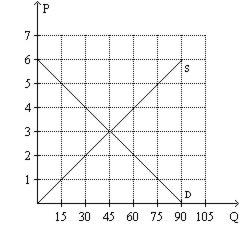 219. Основни услови за појаву радне снаге као робе су да__________________________________________________________________________________________________________________________________________________________220. Производна функција показује однос између  а. броја ангажованих радника на земљишној парцели и профита закупца земљишне парцеле;б. произведене количине пшенице и трошкова производње додатног килограма пшенице;в. броја радника и најамнине коју им послодавац исплаћује;г. произведене количине пшенице и броја радника који су ангажовани на земљишној парцели.221. У дато акционарско друштво уложен је капитал од 2.500.000 евра. Емитовано је 10.000 акција. Профит који је остварило ово акционарско друштво износи 250.000 евра, а за акумулацију је на крају године издвојено 50.000 евра. Колико износи цена једне акције ако је каматна стопа 5%?Цена акције износи _________________________322. Амортизација износи 105.000 динара, стопа амортизације 12,5%, док утрошени оптицајни капитал после 2 обрта износи 160.000. Количина произведене робе у једном обрту износи 500 јединица. Колико треба да износи тржишна цена да би ово предузеће остварило профитну стопу од 20%?Тржишна цена износи ______________________323. Трговачки капитал датог трговца износи 250.000 динара. Робу коју продаје трговац набавља по цени од 168 динара. Чисти трошкови промета за реализацију 150 комада ове робе износе 15.000 динара. Колику маржу по јединици производа би требало да одреди овај трговац да би остварио профитну стопу од 6%?Маржа по јединици производа износи ________________________324. Уложени банкарски капитал износи 1.400.000$. Укупан износ депозита које становништво држи у банци износи 3.000.000$. На ове депозите банка плаћа каматну стопу од 3%. Банка је дала позајмице предузећима у износу од 2.000.000$ по каматној стопи од 10%. Уколико чисти трошкови новчаног промета износе 40.000, колико износи профитна стопа коју ће банка остварити?Профитна стопа банке износи	_____________________3Просечниукупни трошкови-98891011Варијабилни трошкови041119314561